东风日产品牌焕新热点传播广 告 主：东风日产所属行业：汽车执行时间：2020.09.24-11.17参选类别：大事件营销类营销背景东风日产开启NISSAN新时代，携手明星在 “NEW NISSAN品牌之夜”宣布品牌焕新，发布全新logo及品牌内涵。期望基于微博事件打造/热点运营/明星合作的能力加持，赋能品牌焕新激发社交热点，将东风日产品牌焕新打造为全网大事件，引爆声量强化曝光，传递敢为态度吸粉新世代营销目标1、焕新声量：品牌声量迅速引爆，全新品牌被广泛认知；2、态度传递：全新品牌内核——敢为精神，广泛传递触达用户，塑造品牌敢为标签；3、破圈吸粉：全新品牌首波粉丝收割，吸粉年轻新世代，为全新日产累积社交资产。策略与创意策略：基于微博事件打造/热点运营/明星合作的能力加持，微博全面赋能为东风日产焕新服务，打造全网爆点大事件，新新联合从新出发，达成焕新热点引爆态度传递。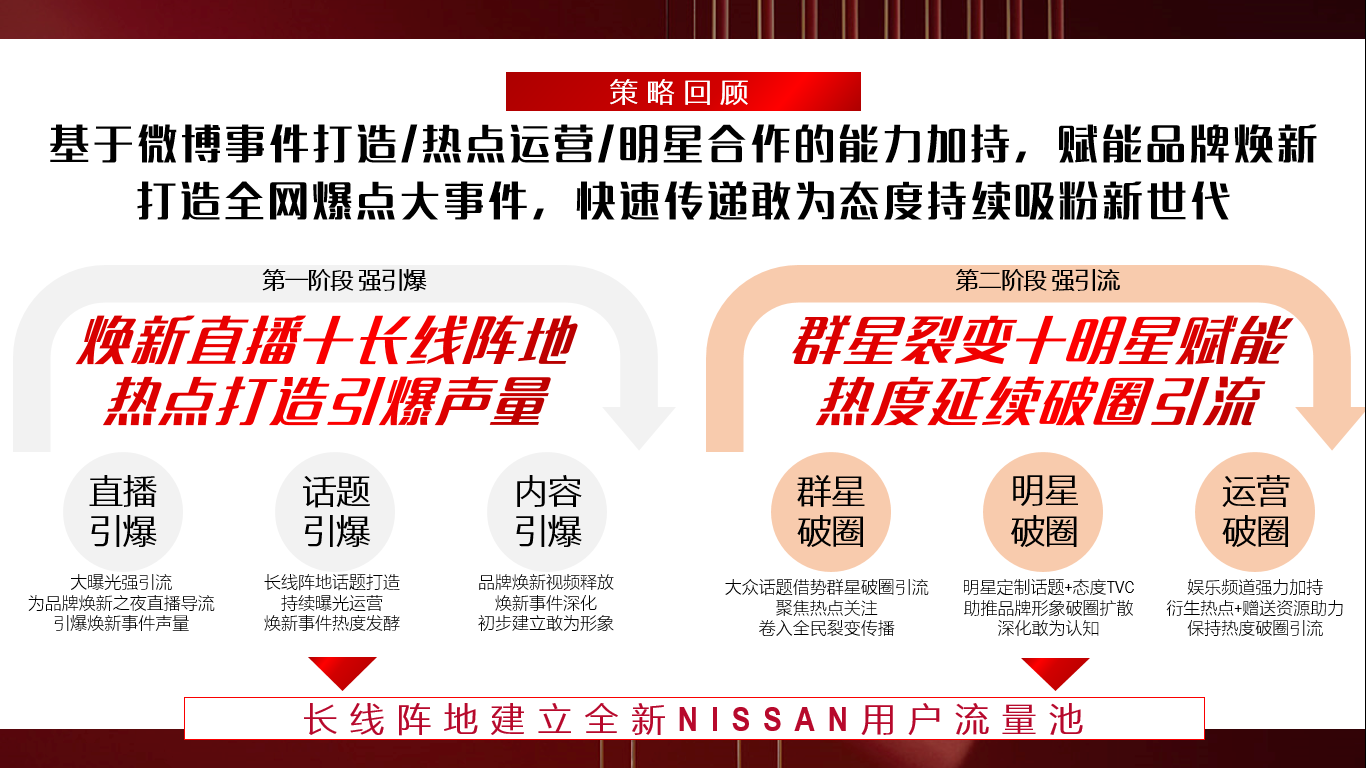 微博全新模式及资源助推，声量认知流量全提升。创新亮点1：新模式——话题矩阵共振引流：1个长线运营话题+1个直播话题+1个群星互动话题+2个明星定制话题打造话题矩阵，全程火力全开高频沟通持续共振，最大化扩充关注流量池。创新亮点2：新资源——创新媒介组合首秀：创新产品+黄金资源多元化媒介组合出击收获曝光，超千万曝光资源打造最全品牌焕新声量场域创新亮点3：新玩法——群星玩法强势运营大众化话题借势群星阵容+衍生热点+运营加持，不断发酵造势，卷入全民互动，助推焕新破圈引流。创新亮点4：新圈层——明星破圈高效吸粉定制话题搭载品牌态度视频，强势捆绑明星代言人，话题&内容&运营三重发力，借势明星打入粉丝圈层，有效将明星粉丝转化为品牌兴趣用户。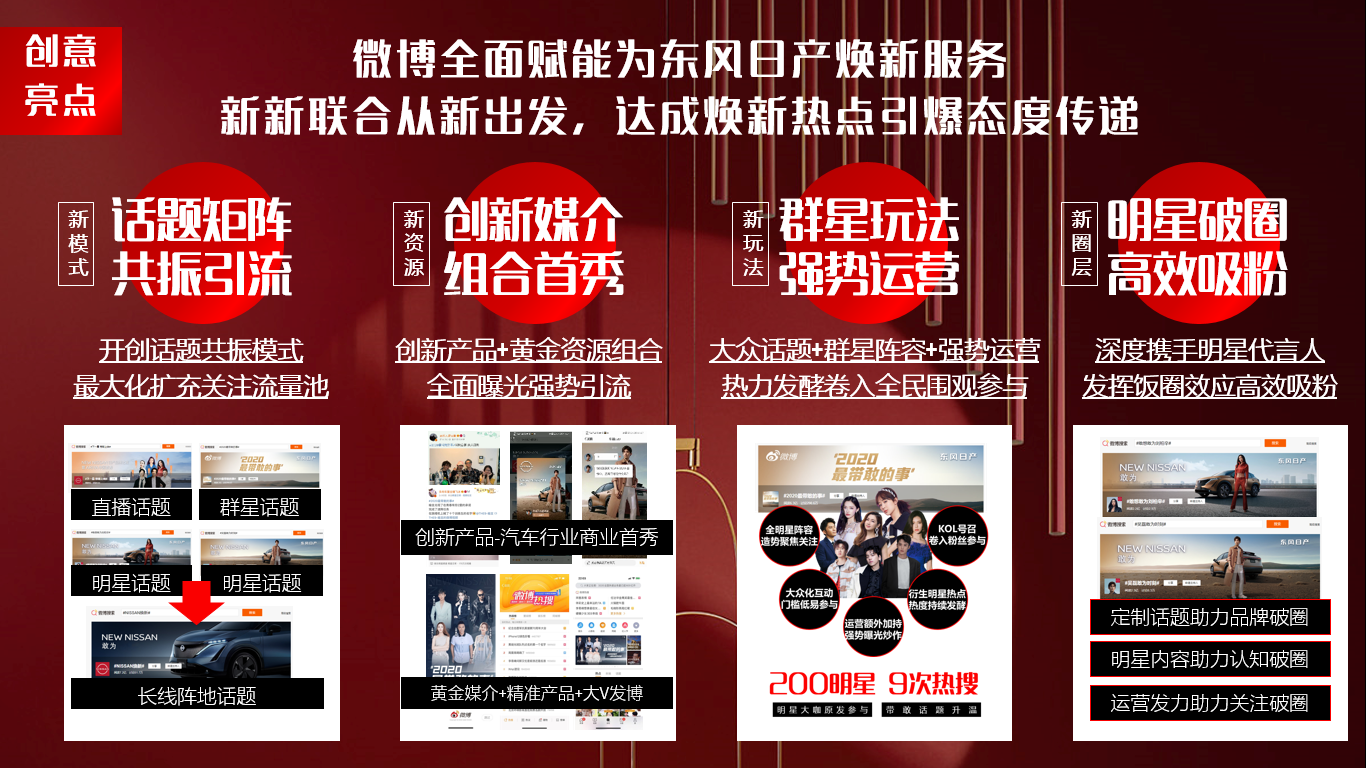 执行过程/媒体表现执行周期-2020年9月24日至11月17日，分为两个阶段进行。【第一阶段】强引爆——以焕新直播+长线阵地热点打造引爆声量：最大化发挥明星影响力、媒介覆盖力狙击粉丝用户引流直播；打造长线话题阵地全程曝光承接流量，并持续运营输出内容。通过层层刺激引爆品牌焕新曝光，引流用户围观焕新事件并初步建立敢为形象；直播引爆：定制话题+黄金资源大曝光强引流，为品牌焕新之夜直播导流，引爆焕新事件声量；话题引爆：#NISSAN焕新#长线阵地话题打造，蓝V联盟助力，持续曝光运营，推动焕新事件热度发酵；内容引爆：明星代言人原发释放品牌焕新视频，助力焕新事件深化，卷入百万级KOL扩散覆盖更多用户，初步建立东风日产敢为形象。【第二阶段】强引流——以群星裂变+明星赋能热度延续破圈引流：邀请百位明星分享带敢时刻，群星互动话题+运营衍生热点+明星定制玩法诠释全新日产品牌内涵。全明星阵容聚焦关注，制造超强开口为#NISSAN焕新#引流，深化敢为态度传递，破圈扩容卷入更多流量。1、群星破圈：贴合“敢为新世代“的品牌主张以“2020最带敢的事“设置三大主题赛道邀请明星、号召全民分享敢为时刻，营造全民敢为的社交氛围。大众化的话题借势群星、KOL号召扩散，聚焦热点关注卷入全民裂变传播；2、明星破圈：明星定制话题+态度TVC助推品牌形象破圈扩散，深化敢为认知；安排粉丝应援火辣登场，紧贴主题饭制内容，持续为明星回流热度同时潜在深化品牌敢为认知。3、运营破圈：娱乐频道强力加持，衍生热点话题以明星热点造品牌热点助推事件关注破圈；赠送平台最高流量资源支持，助推群星话题、明星话题，保持事件热度持续破圈引流。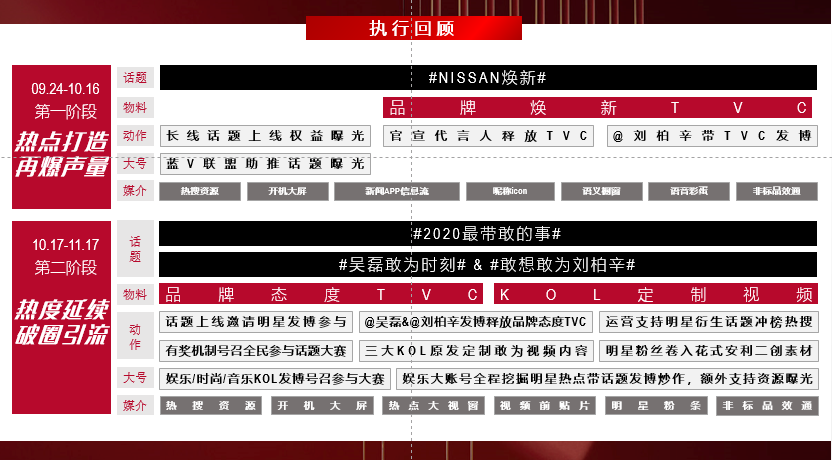 营销效果与市场反馈新浪微博携手东风日产成功打造品牌焕新热点大事件，声量、认知、流量全突围，高效达成传播目标。【从流量基本指标看声量提升】1.话题阅读总量达23亿，直播观看人数达689万，内容视频播放总量为6931万，采买资源总曝光6亿。话题+内容+资源全面曝光覆盖人群，焕新事件最大化传播引爆全网声量；2. 通过话题矩阵持续运营不断制造热点带动高峰，下半年品牌声量强势拔高；焕新传播后更是比传播前一月声量提升284%，焕新传播造就全年声量最高峰值。【从用户增值指标看认知深化】1、核心物料扩散覆盖+群星分享带敢时刻，感性融入态度， “焕新”“敢为”潜入用户印象；2、品牌焕新认知带动产品专业认知提升，用户关注点回归聚焦“动力、外观、内饰“等车型优势；3、传播期间官微粉丝稳步增长，带来3万新增粉丝拉动粉丝活跃互动，有效活跃社交资产。【从资产长效指标看流量转化】1、东风日产品牌兴趣人群基数大幅提升，传播后增长164%，明星粉丝、话题用户进一步沉淀为日产品牌社交资产；2、通过话题矩阵的长线运营高频沟通，用户流转提升，成功将更多兴趣用户转化为忠诚用户数据来源：微博商业研究院。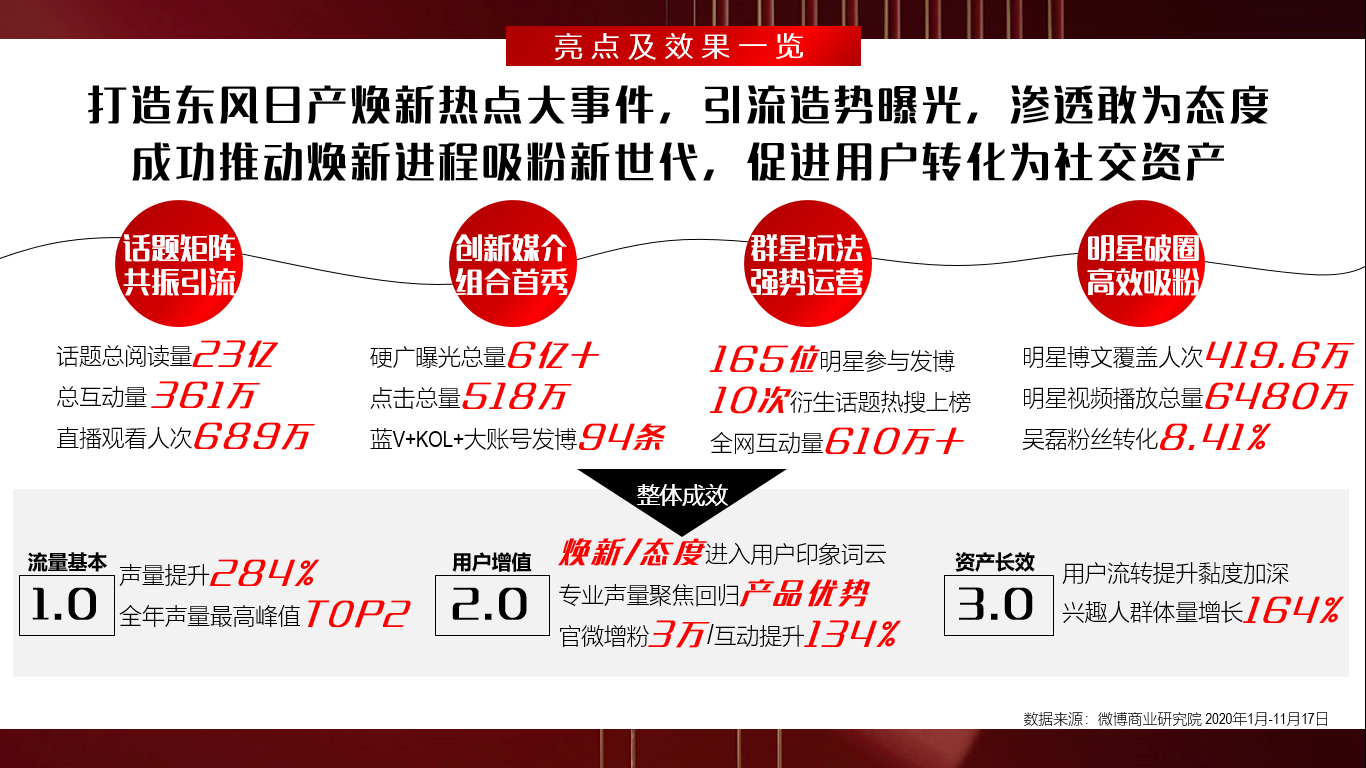 